Як писати лист англійською? Порада 1. Лист повинен бути правильно структурованим Зрозуміло, потік свідомості – річ хороша, але тільки у творах Джойса. Якщо хочете, щоб ваш лист хоча б дочитали до кінця – поважайте адресата. Постарайтеся зробити текст зручним для читання. Конструкція листа англійською мовою – такий же важливий елемент, як і сенс, який ви вкладаєте в написані слова. У листі, як правило, є такі структурні елементи: звертання – окремий рядок короткий вступ (у якому можна послатися на попередні контакти, раніше написані листи і т.д.) – окремий абзац основна частина – кілька абзаців висновок – окремий рядок завершальна фраза – окремий рядок підпис (тільки ім'я) – окремий рядок У правому верхньому кутку стоїть вказати адресу автора та дату під адресою Пропонуємо зразок листа англійською мовою, з такою структурою: 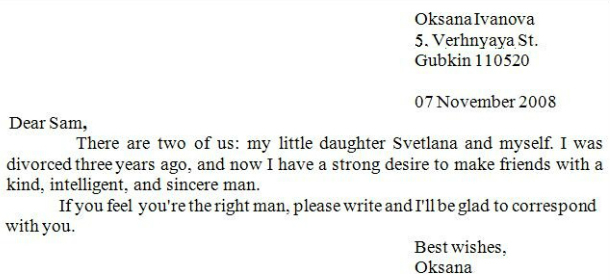 Порада 2. Правильне звертання в листах англійською Форма звертання завжди залежить від ступеня знайомства з особою, до якої ви звертаєтеся в листі. Наведемо кілька прикладів. Dear John! – звертання до рідного, родича Dear Sir – звертання, якщо цей Джон – ваш начальник. Офіційне звертання. My dear Sir – звертання, яке часто використовується в особистому листуванні з іронією, варто вживати його обережноDear Mr. Smith – офіційне звернення до малознайомої людини (ви не знаєте, хто такий Джон) Порада 3. Кілька важливих моментів, на які слід звернути увагу1. Якщо ви не знаєте стать адресата – напишіть його прізвище повністю: Dear T.K. Spinazola2. Якщо не знаєте, яке скорочення краще використовувати: Miss або Mrs, так як вам невідомий сімейний статус жінки, використовуйте нейтральне Ms.3. Якщо пишите лист двом людям, вкажіть обидва імені в звертанні 4. Ці звертання не можна скорочувати: Professor, Dean, Governor, Captain, Admiral, JudgeSister, Senator 5. Ці звертання ніколи не можна використовувати повністю Mr., Ms., Mrs. и Dr.Для того, щоб правильно написати лист вперше, непогано мати під рукою зразок.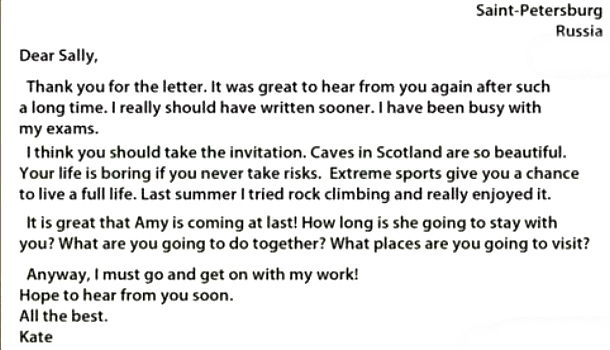 Шаблонні фрази для написання листів 5 шаблонів вступних фраз: It was great to get your letter….Thanks for your letter. It was great/lovely to hear from you. Thanks for your long letter. It was really great to hear all your news, after not hearing from you for ages….Sorry I haven’t written for so long but….I was really pleased to hear that… Ці фрази нейтральні, з них ви можете почати лист до будь-кого. Іноді буває важко підібрати слова, особливо, коли пишеш не рідною мовою. Шаблонні фрази допоможуть вам структурувати текст листа, правильно оформити ваші думки. 5 шаблонів заключних фраз: I would really like you to visit me this summer. Write to me and tell me your plans.Please give/send my regards (love) to your…. And write and tell me your plans for….Write back soon! If you want to know anything else, just drop me a line.Шаблон листа з проханням дати пораду (5 варіантів): I am writing to ask for your adviceCan you give me your advice?I’ve got a problem and I need your advice. What do you think I should do? Do you think I should…?Фрази для різних листів:  Бажаємо тільки гарних і теплих листів та повідомлень! 63133 Лист-запрошенняЛист-вибачення Лист-подякаПривітання I'm writing to invite you to... I'm really sorry that I forgot about...  I'm writing to thank you so much for...  I'm writing to congratulate you on passing your exams... 